NORTHSIDE WIZARDS BASKETBALL 
2013/14 JUNIOR REPRESENTATIVE PROGRAM
             COACH/ASSISTANT COACH/APPRENTICE COACH APPLICATION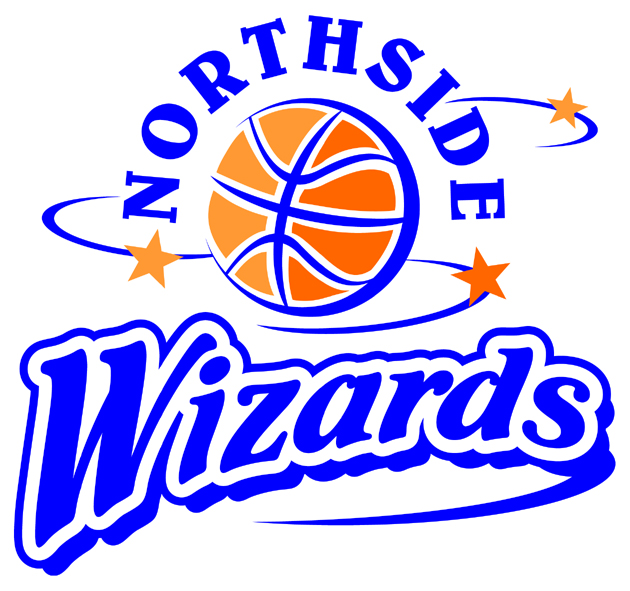 
NORTHSIDE WIZARDS BASKETBALL 
2013/14 JUNIOR REPRESENTATIVE PROGRAM
         COACH/ASSISTANT COACH/APPRENTICE COACH APPLICATIONCOACHING INFORMATION
Please provide brief details of your coaching background and ambitions.SurnameGiven NamesGenderDate of BirthEmailPhone (H)(W)(W)(Mob)AddressSuburbPostcodeNCAS No.LevelBlue Card No.Expiry DateCURRENT COACHING POSITION(S) - CLUB, REP, QBL ETCCURRENT COACHING POSITION(S) - CLUB, REP, QBL ETCCURRENT COACHING POSITION(S) - CLUB, REP, QBL ETCCURRENT COACHING POSITION(S) - CLUB, REP, QBL ETCCURRENT COACHING POSITION(S) - CLUB, REP, QBL ETCCURRENT COACHING POSITION(S) - CLUB, REP, QBL ETCCURRENT COACHING POSITION(S) - CLUB, REP, QBL ETCCURRENT COACHING POSITION(S) - CLUB, REP, QBL ETCCURRENT COACHING POSITION(S) - CLUB, REP, QBL ETCCURRENT COACHING POSITION(S) - CLUB, REP, QBL ETCCURRENT COACHING POSITION(S) - CLUB, REP, QBL ETCASSOCIATION/CLUB/TEAMASSOCIATION/CLUB/TEAMASSOCIATION/CLUB/TEAMASSOCIATION/CLUB/TEAMANY OTHER BASKETBALL PROGRAMS YOU ARE CURRENTLY INVOLVED WITHANY OTHER BASKETBALL PROGRAMS YOU ARE CURRENTLY INVOLVED WITHANY OTHER BASKETBALL PROGRAMS YOU ARE CURRENTLY INVOLVED WITHANY OTHER BASKETBALL PROGRAMS YOU ARE CURRENTLY INVOLVED WITHANY OTHER BASKETBALL PROGRAMS YOU ARE CURRENTLY INVOLVED WITHANY OTHER BASKETBALL PROGRAMS YOU ARE CURRENTLY INVOLVED WITHANY OTHER BASKETBALL PROGRAMS YOU ARE CURRENTLY INVOLVED WITHANY OTHER BASKETBALL PROGRAMS YOU ARE CURRENTLY INVOLVED WITHANY OTHER BASKETBALL PROGRAMS YOU ARE CURRENTLY INVOLVED WITHANY OTHER BASKETBALL PROGRAMS YOU ARE CURRENTLY INVOLVED WITHANY OTHER BASKETBALL PROGRAMS YOU ARE CURRENTLY INVOLVED WITHPOSITION APPLYING FOR (Please list in order of preference)POSITION APPLYING FOR (Please list in order of preference)POSITION APPLYING FOR (Please list in order of preference)POSITION APPLYING FOR (Please list in order of preference)POSITION APPLYING FOR (Please list in order of preference)POSITION APPLYING FOR (Please list in order of preference)POSITION APPLYING FOR (Please list in order of preference)POSITION APPLYING FOR (Please list in order of preference)POSITION APPLYING FOR (Please list in order of preference)POSITION APPLYING FOR (Please list in order of preference)POSITION APPLYING FOR (Please list in order of preference)Position (e.g. Head Coach/Assistant Coach/Apprentice Coach)Position (e.g. Head Coach/Assistant Coach/Apprentice Coach)Position (e.g. Head Coach/Assistant Coach/Apprentice Coach)Position (e.g. Head Coach/Assistant Coach/Apprentice Coach)Age Group/Gender (e.g. U14 Boys)Age Group/Gender (e.g. U14 Boys)Age Group/Gender (e.g. U14 Boys)Age Group/Gender (e.g. U14 Boys)Age Group/Gender (e.g. U14 Boys)Age Group/Gender (e.g. U14 Boys)Division (Premier League, Southern Cup, Challenge Cup)Briefly outline your coaching philosophy:Briefly outline your coaching philosophy:Briefly outline your coaching philosophy:Briefly outline your coaching philosophy:Briefly outline your coaching philosophy:Briefly outline your coaching philosophy:Briefly outline your coaching philosophy:Briefly outline your coaching philosophy:Briefly outline your coaching philosophy:Briefly outline your coaching philosophy:Briefly outline your coaching philosophy:Briefly outline your coaching background:Briefly outline your coaching ambitions:Are you willing to complete child protection consent and prohibited persons forms, and abide by the relevant Codes of Conduct?Please provide any additional information:Signed:                                                   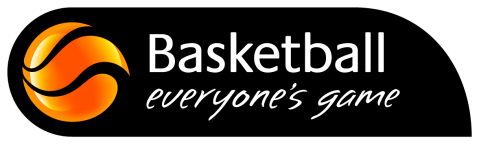 Northside Wizards Basketball PO Box 8, TAIGUM QLD 4018 
(P) 07 3325 5474   (F) 07 3325 5474   
(E) administrator@northsidewizards.comwww.northsidewizards.basketball.net.au